Publicado en Palma de Mallorca el 07/01/2020 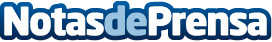 La investigación médica española desembarca en Estados Unidos con Laminar Pharma La compañía mallorquina bate el récord de una campaña equity crowdfunding en España y ahora inicia un estudio clínico en niños con cáncer cerebral en el Hospital de Hackensack, uno de los más prestigiosos del mundoDatos de contacto:Sergi Coulibaly Camins657431600Nota de prensa publicada en: https://www.notasdeprensa.es/la-investigacion-medica-espanola-desembarca-en Categorias: Internacional Medicina Industria Farmacéutica Infantil Otras ciencias http://www.notasdeprensa.es